Лот № 4(ул. Летняя – ул. Автомобильная, озеро Летнее)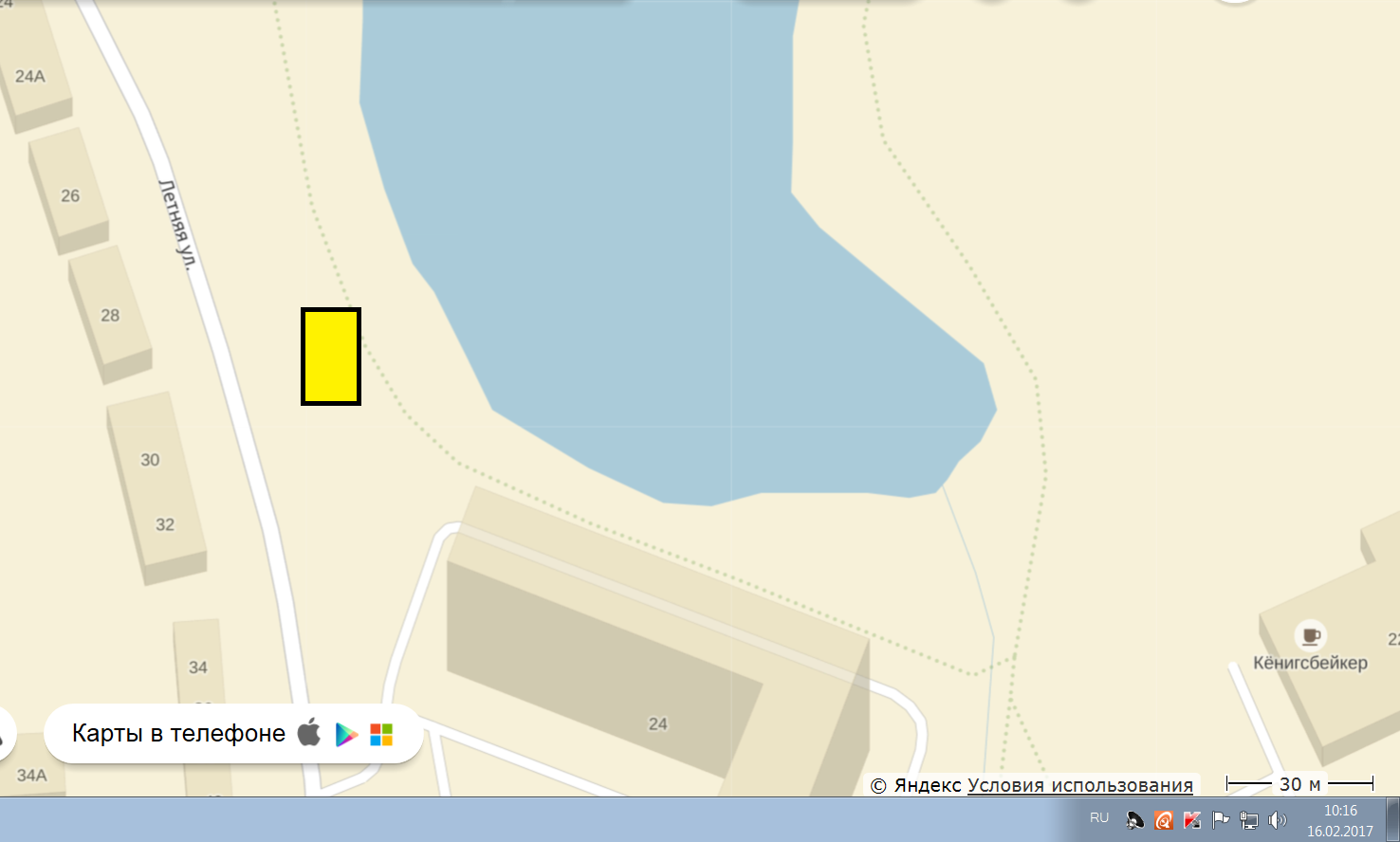 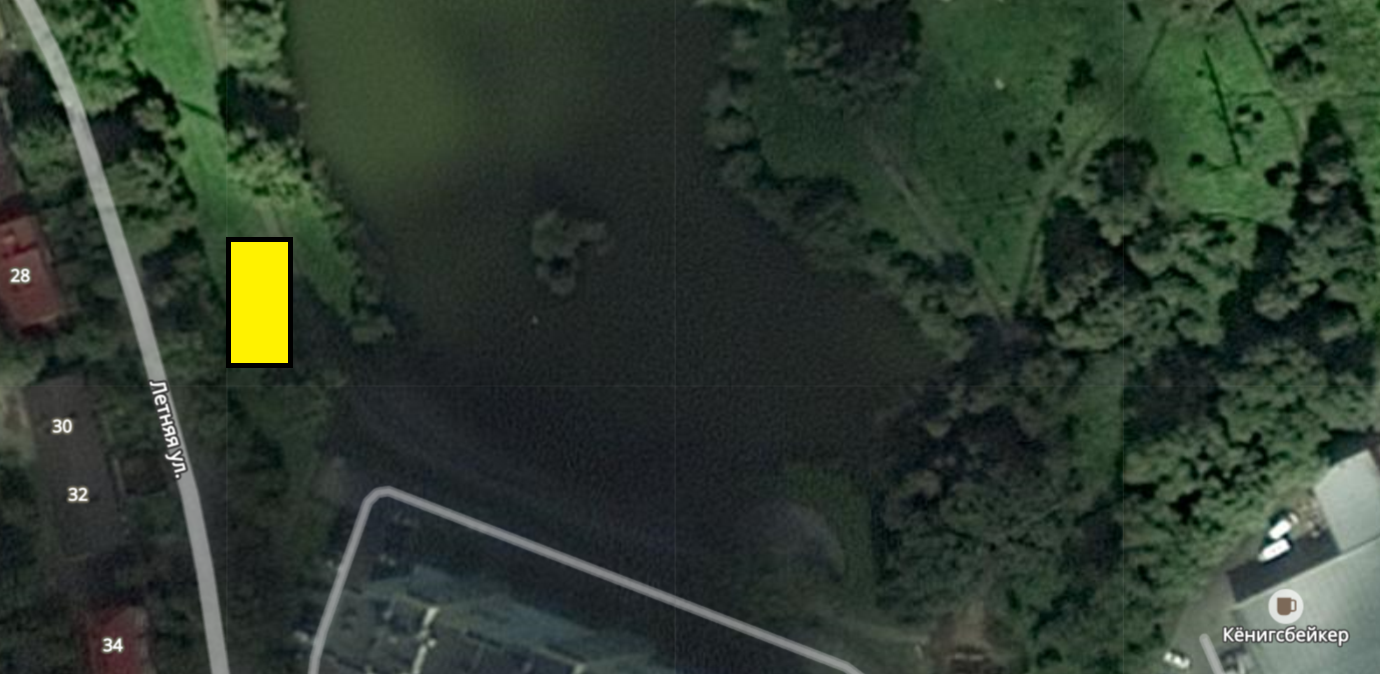 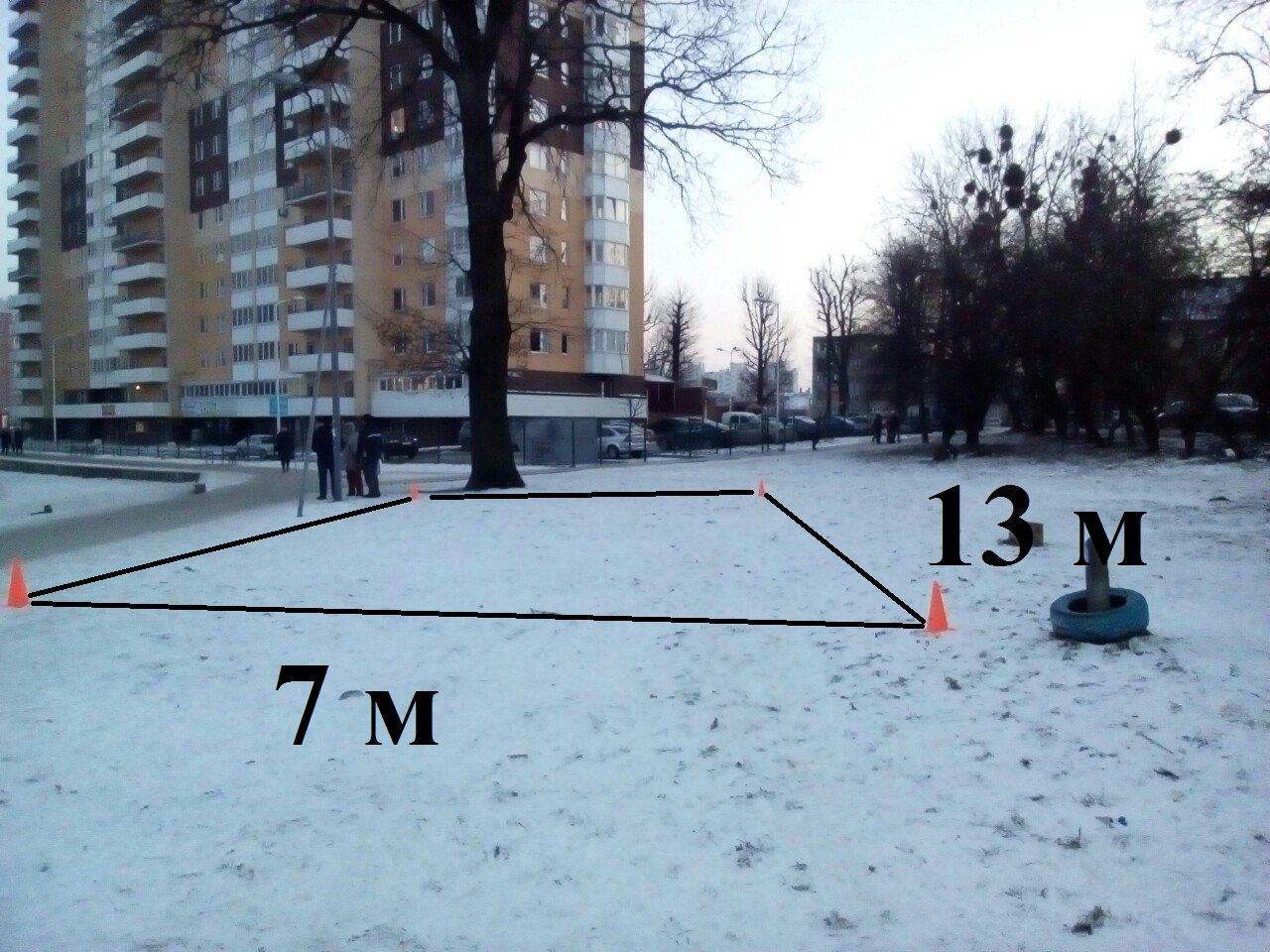 (13 кв. м х 7 кв. м = 91 кв. м)